Dansk Arbejder Idrætsforbunds (DAI) krolfudvalg inviterer til Regionsmesterskab i KROLF.
KOM og vær med til årets Krolfstævne, som samtidig giver kvalifikation til det 8. officielle Danske Mesterskab i KROLF, som i 2022 spilles i Ålborg.Dato:	Mandag, den 23. maj, 2022Tidspunkt:	Kl. 9.30	Mødested:	Østergade 5-7,  7490  Aulum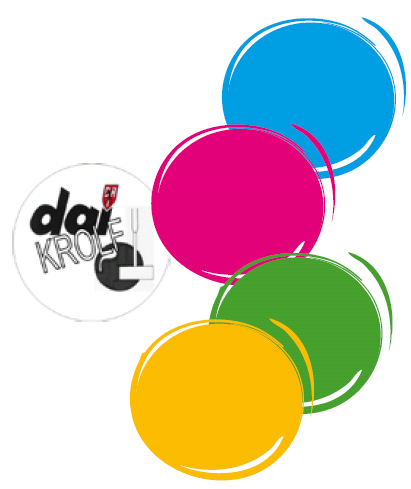 Målgruppe: 	De kvalificerede DAI-medlemmer fra DAIs medlemsforeninger i Region MidtjyllandPris:	Kr. 50,00 inkl. kaffe/ the med rundstykke, 1 vand og en 	stor sandwich til frokost og eftermiddagskaffe m kage
	Beløbet indbetales ved tilmelding på konto: 5382 0329889
Indbetaling samlet pr. forening.
HUSK at skrive foreningens navn i rubrikken supplerende tekst.Tilmelding til:	Senest den 20. maj til Anders Christensen andersc8660@gmail.com Tilmelding er bindende.
Foreningen tilmelder samlet spillere med for- og efternavn 	samt kuglefarve.Der spilles 3 runder á 12 huller, og der spilles med dommer.Der er medalje og pokal til de 3 bedste damer og de 3 bedste herrer._________________________________________________________________________